clerk.allerthorpe_pc@btinternet.com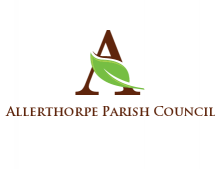 At the Parish Council meeting on Monday 17th January, a few items were discussed of which the Parish Council would like to make you aware.Soay Solar ParkA proposed project for a 370 acre site between Allerthorpe and Thornton consisting of rows of 3 metre high photovoltaic panels generating Solar power and linked to the Thornton Substation.  It is a very large project costing £125m. More information can be found at https://projects.statkraft.co.ukAt the time of writing, planning permission had already been applied for, however certain elements were deemed to be invalid. We understand that it another application will be made in the very near future.The view of the Parish Council is that it is a very large, out of scale project to put so close to small villages. The Parish Council also feel that if or when this application is resubmitted it would prove hugely difficult to oppose in light of its green focus and its scale. We would be interested to know your views and will keep this matter on our agenda going forward. KCom Full Fibre BroadbandThe Parish Council is wanting to gauge the level of need and want in installing KCom full fibre broadband in Allerthorpe. Quite a few villages in the area have had it installed, you may have seen the vans around. KCom would need a fair amount of interest to make it worth their while installing it in the village. It wouldn’t involve any personal or Parish expense apart from the usual monthly broadband payments. More details on what this entails and the benefits of it can be found at www.kcomhome.com   Please let the clerk know if you would be interested at the email address above and we will contact KCom.Queen’s Platinum Jubilee 2-5th JuneWould you like to have an Allerthorpe village event to celebrate the Queen’s Jubilee?A suggestion has been to take part in the Big Lunch on Sunday 5th June.If so, would you be prepared to lend a hand or take part in the organisation of the event?We would really like to know if this is something you would be able to take part in.You can contact the clerk on the above email address, or message any of the Parish Councillors, before the end of February please.clerk.allerthorpe_pc@btinternet.comAt the Parish Council meeting on Monday 17th January, a few items were discussed of which the Parish Council would like to make you aware.Soay Solar ParkA proposed project for a 370 acre site between Allerthorpe and Thornton consisting of rows of 3 metre high photovoltaic panels generating Solar power and linked to the Thornton Substation.  It is a very large project costing £125m. More information can be found at https://projects.statkraft.co.ukAt the time of writing, planning permission had already been applied for, however certain elements were deemed to be invalid. We understand that it another application will be made in the very near future.The view of the Parish Council is that it is a very large, out of scale project to put so close to small villages. The Parish Council also feel that if or when this application is resubmitted it would prove hugely difficult to oppose in light of its green focus and its scale. We would be interested to know your views and will keep this matter on our agenda going forward. KCom Full Fibre BroadbandThe Parish Council is wanting to gauge the level of need and want in installing KCom full fibre broadband in Allerthorpe. Quite a few villages in the area have had it installed, you may have seen the vans around. KCom would need a fair amount of interest to make it worth their while installing it in the village. It wouldn’t involve any personal or Parish expense apart from the usual monthly broadband payments. More details on what this entails and the benefits of it can be found at www.kcomhome.com   Please let the clerk know if you would be interested at the email address above and we will contact KCom.Queen’s Platinum Jubilee 2-5th JuneWould you like to have an Allerthorpe village event to celebrate the Queen’s Jubilee?A suggestion has been to take part in the Big Lunch on Sunday 5th June.If so, would you be prepared to lend a hand or take part in the organisation of the event?We would really like to know if this is something you would be able to take part in.You can contact the clerk on the above email address, or message any of the Parish Councillors, before the end of February please.